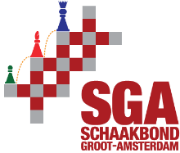 Schaakbond Groot-Amsterdam organiseert:Persoonlijk JeugdkampioenschapE-categorie (PK E)zondag 5 maart 2017Dit toernooi is voor kinderen geboren in of na 2007 en lid zijn van een schaakclub in de SGA.LocatieInschrijvingSpeeltempoToernooivormSportcentrum Annapark, Sas van Gentlaan 10-12, 1324 CT Almere, 036-5298424Vooraf inschrijven tot en met zaterdag 4 maart 2017 18.00 uur:Per e-mail: ahsijpkes@gmail.comOFvia de link (SGA website): www.sgaschaken.nl/inschrijven-voor-pk-e-4-5-maart-2017/Vermeld je voornaam, achternaam, geboortedatum, rating en club.Je ontvangt een bevestiging van je inschrijving. Deelname is gratis!20 min + 5 sec per zet per persoon per partij.7 ronden ZwitsersSchemaZondag 5 maart 2017, R1-R409.00 - 09.30 aanmelden(TE LAAT? DAN KUN JE NIET MEEDOEN!)09.30 - 10.20 ronde 110.20 - 11.10 ronde 211.10 - 12.00 ronde 312.00 - 12.50 ronde 4R5-R712:50 - 13:30 pauze13.30 - 14.20 ronde 514:20 - 15:10 ronde 615:10 - 16:00 ronde 716.00 - 17.30 prijsuitreiking OF16:00 - 17:30 barrages en prijsuitreikingPrijzenPlaatsing NKBekers voor de nummers 1 t/m 3 en voor het beste meisje. De winnaars mogen zich Amsterdams (meisjes)kampioen t/m 10 jaar noemen.Jongens: de nummers 1-7 zijn rechtsstreeks geplaatst.Meisjes: de nummers 1 & 2 zijn rechtsstreeks geplaatst.Bij gelijk eindigen op de eerste plaats (of een plaats die recht geeft op een NK kwalificatie) volgen beslissingswedstrijden.NOTA BENE: deze worden direct na de laatste ronde gespeeld met een tempo van 5 min + 3 sec.